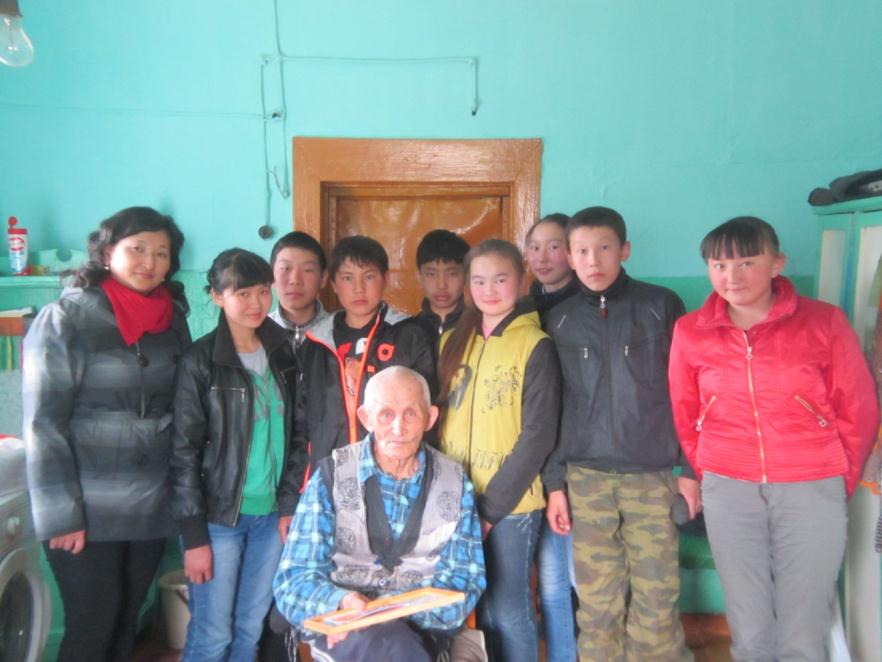 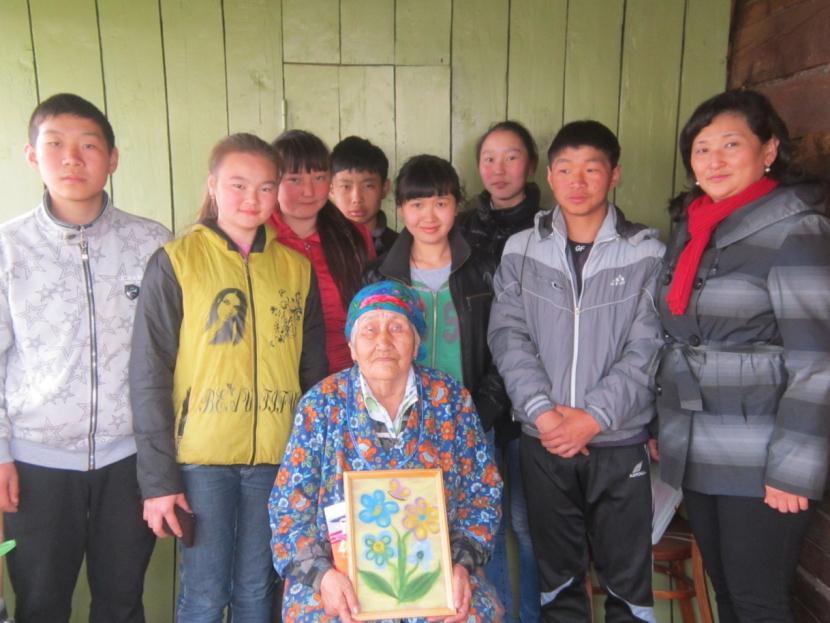 Наши подшефные: Ринчино Хубулей Гулгенович,          Цыренова Намжилма Тарбаевна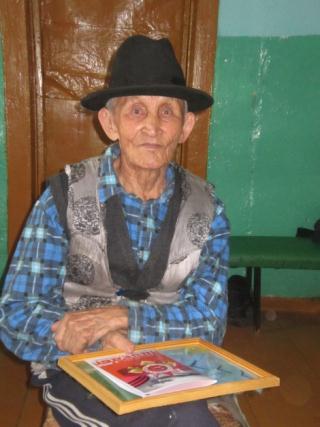 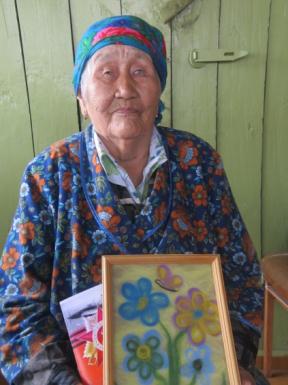 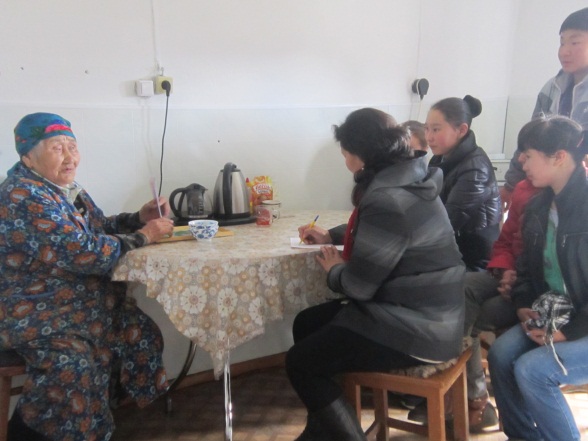 